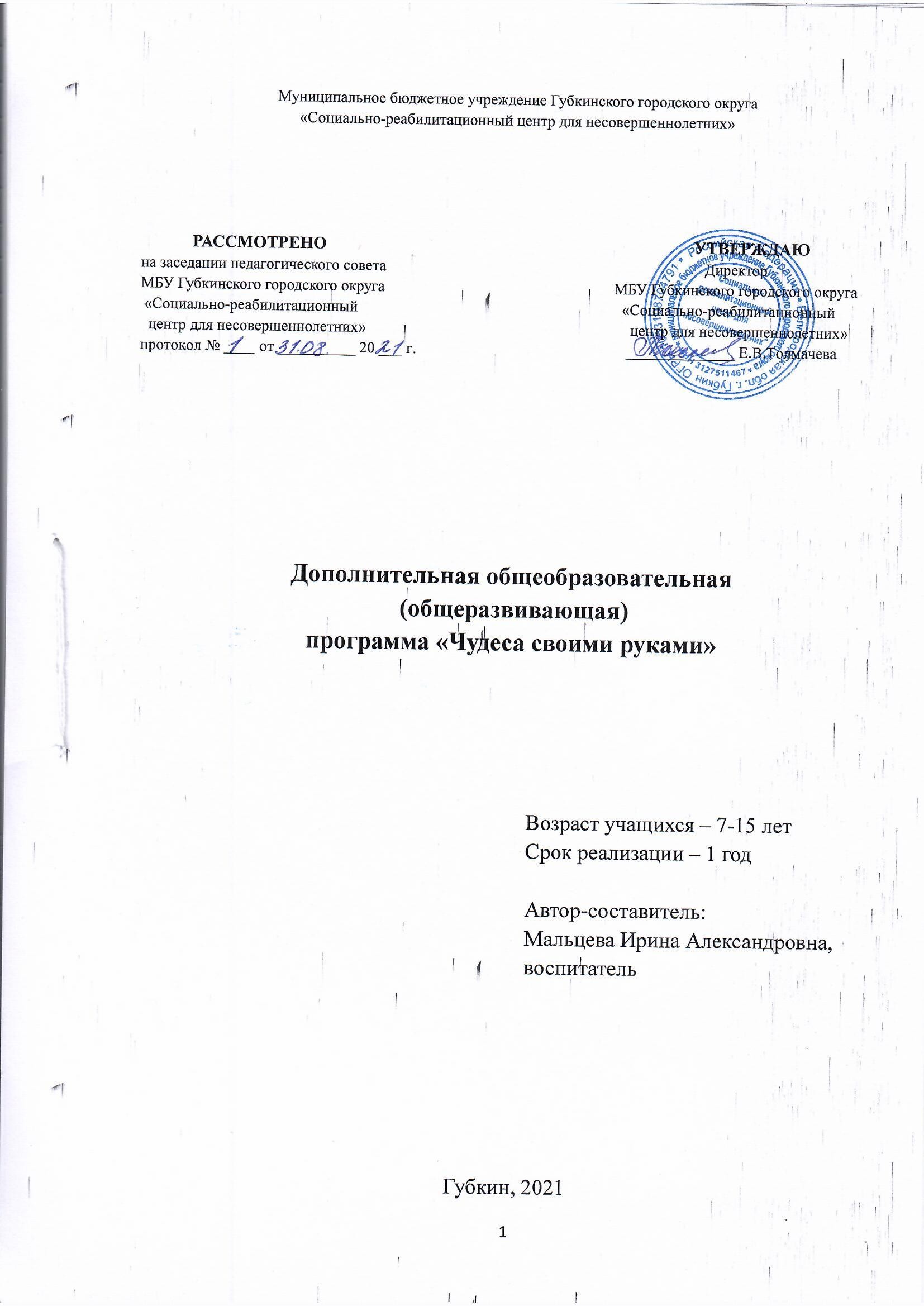 Содержание1. Пояснительная записка.                                             32. Учебный план.                                                            73. Учебно-тематический план.                                      84. Перспективно-тематический план.                           95. Содержание программы.                                          116. Методическое обеспечение.                                    147. Условия реализации программы.                            148. Список литературы.                                                  159. Приложение.                                                              151. Пояснительная записка« Чем больше мастерства в детской руке, тем умнее ребенок».В.А.Сухомлинский    В проекте Федерального компонента государственного Образовательного стандарта общего образования одной из целей, связанных с модернизацией содержания общего образования, является гуманистическая направленность образования. Она обуславливает личностно-ориентированную модель взаимодействия, развитие личности ребёнка, его творческого потенциала. Процесс глубоких перемен, происходящих в современном образовании, выдвигает в качестве приоритетной проблему развития творчества, мышления, способствующего формированию разносторонне-развитой личности, отличающейся неповторимостью, оригинальностью.Что же понимается под творческими способностями?    В педагогической энциклопедии творческие способности определяются как способности к созданию оригинального продукта, изделия, в процессе работы над которыми самостоятельно применены усвоенные знания, умения, навыки, проявляются хотя бы в минимальном отступлении от образца индивидуальность, художество.    Таким образом, творчество – создание на основе того, что есть, того, чего еще не было. Это индивидуальные психологические особенности ребёнка, которые не зависят от умственных способностей и проявляются в детской фантазии, воображении, особом видении мира, своей точке зрения на окружающую действительность. При этом уровень творчества считается тем более высоким, чем большей оригинальностью характеризуется творческий результат.    Работа в детском объединении «Чудеса своими руками» - прекрасное средство развития творчества, умственных способностей, эстетического вкуса, а также конструкторского мышления детей.    Одной из главных задач обучения и воспитания детей на занятиях является обогащение мировосприятия воспитанника, т.е. развитие творческой культуры ребенка (развитие творческого нестандартного подхода к реализации задания, воспитание трудолюбия, интереса к практической деятельности, радости созидания и открытия для себя что-то нового).    Работа детского объединения будет организовываться с учётом опыта детей и их возрастных особенностей.    Предлагаемая программа имеет художественно-эстетическую направленность, которая является важным направлением в развитии и воспитании. Программа предполагает развитие у детей художественного вкуса и творческих способностей.Сроки и пути реализации программы:Программа предусматривает общекультурный (ознакомительный) уровень. Срок реализации 1 год. Состав участников группы – переменный с участием детей с ОВЗ, и детей, оказавшихся в трудной жизненной ситуации. Учитывая временное пребывание детей в учреждении, возможно включение в группу и выход из нее ребенка на любом этапе реализации программы. Форма обучения – очная.Обучение проходит с сентября по май, один раз в неделю, продолжительность занятий 45 минут. Программой предусматривается годовая нагрузка 36 часов.    Программа кружка «Чудеса своими руками» рассчитана на детей с 7 до 15 лет. Практические занятия составляют основную часть программы.Цель программы: создание условий для развития личности, способной к художественному творчеству и самореализации личности ребенка через творческое воплощение в художественной работе собственных неповторимых черт и индивидуальности.- научить ребёнка создавать поделки из цветной бумаги, цветного картона,    гофрированной бумаги, бумажных салфеток;  	Задачи программы: Обучающие:закрепление и расширение знаний и умений, полученных на уроках технологии, изобразительного искусства, окружающего мира, литературы, способствовать их систематизации; обучение приемам работы с инструментами;обучение умению планирования своей работы;изучение свойств различных материалов;обучение приемам работы с различными материалами; обучение приемам самостоятельной разработки поделок.Развивающие:развитие у детей художественного вкуса и творческого потенциала;развитие образного мышления и воображения;создание условий к саморазвитию учащихся;развитие у детей эстетического восприятия окружающего мира.Воспитательные:воспитание уважения к труду и людям труда;формирование чувства коллективизма;воспитание аккуратности;экологическое воспитание обучающихся;развитие любви к природе.    Ведущая идея данной программы — создание комфортной среды общения, развитие способностей, творческого потенциала каждого ребенка и его самореализации.Принципы, лежащие в основе программы:доступности (простота, соответствие возрастным и индивидуальным особенностям);наглядности (иллюстративность, наличие дидактических материалов). “Чем более органов наших чувств принимает участие в восприятии какого-нибудь впечатления или группы впечатлений, тем прочнее ложатся эти впечатления в нашу механическую, нервную память, вернее сохраняются ею и легче, потом вспоминаются” (К.Д. Ушинский);демократичности и гуманизма (взаимодействие педагога и ученика в социуме, реализация собственных творческих потребностей);«от простого к сложному» (научившись элементарным навыкам работы, ребенок применяет свои знания в выполнении сложных творческих работ).Отличительной чертой программы является то, что кроме обучающего и развивающего характера, данная программа воспитывает трудовые навыки и умения, учит эстетически относиться к труду, пробуждает и развивает интерес к декоративной деятельности, а художественная деятельность обучающихся на занятиях находит разнообразные формы выражения.Новизна данной программы заключается в том, что она позволяет максимально интегрировать самые разные виды и техники декоративно-прикладного творчества.Педагогическая целесообразность программы заключается в том, что она дает возможность овладеть широким набором техник работы с бумагой, что позволит разбудить в каждом ребенке стремление к художественному самовыражению и творчеству.Актуальность данной программы в том, что она, является комплексной по набору техник работы с бумагой, что предполагает овладение основами разнообразной творческой деятельности, даёт возможность каждому воспитаннику открывать для себя волшебный мир декоративно-прикладного творчества, проявлять и реализовывать свои творческие способности, применяя полученные знания и умения в реальной жизни, стимулирует творческое отношение к труду.В процессе деятельности развивается:- Мелкая моторика пальцев рук, что оказывает положительное влияние на речевые зоны коры головного мозга;- Сенсорное восприятие, глазомер;- Логическое воображение;- Волевые качества (усидчивость, терпение, умение доводить работу до конца;- Художественные способности и эстетический вкус;- Способствует формированию добрых чувств к близким, и даёт возможность выразить эти чувства, позволяет сделать подарок своими руками;- Влияет на формирование самостоятельности, уверенности в себе, повышение самооценки;- способствует овладению навыками культуры труда, усидчивости и добросовестности, что особенно важно для обучения в школе. 	  В программе уделено время на изготовление коллективных работ. Коллективные работы позволяют создать ситуацию успеха у любого ребенка. Каждый ребёнок смотрит на коллективное творение, как на свое собственное. Дети удовлетворены морально, у них появляется желание творить и создавать новые работы. Коллективные творческие работы дают возможность ребенку воспринимать готовую работу целостно и получить конечный результат гораздо быстрее, чем при изготовлении изделия индивидуально. Коллективные творческие работы решают проблему формирования нравственных качеств личности. На их основе детям дается возможность получить жизненный опыт позитивного взаимодействия. Активная совместная деятельность способствует формированию у детей положительных взаимоотношений со сверстниками, умению договариваться о содержании деятельности, о ее этапах, оказывать помощь тем, кто в ней нуждается, подбодрить товарища, корректно указать на его ошибки.	Формирование ключевых компетенций обучающихся: - Ценностно-смысловые компетенции:   Формировать умение применять полученные знания в окружающей среде.    Формировать умение применять свои изделия для оформления интерьера и   для создания подарков. - Общекультурные компетенции:  Формирование кругозора обучающихся, эстетического вкуса и    эстетического восприятия мира.   Формировать владение эффективными способами организации свободного    времени. - Учебно-познавательные компетенции:  Познакомить с историей появления бумаги и различными техниками    работы. - Информационные компетенции:  Сформировать умение самостоятельно искать и отбирать дополнительную   информацию и учить других. - Социально-трудовые компетенции:  Уметь содержать в чистоте и порядке рабочее место, соблюдать правила по   технике безопасности при работе различными материалами. - Компетенции личностного самосовершенствования:  Воспитывать уважение к народным традициям, трудолюбие,    внимательность, аккуратность, умение работать коллективно.2. Учебный план3. Учебно-тематический  план4. Перспективно- тематический план5. Содержание программыРаздел  1  Вводное занятее. Техника безопасности.Тема  1.1  Знакомство с основными направлениями работы на занятиях.                   Техника безопасности при работе с ножницами и клеем. Теория:      История возникновения бумаги. Рассказ о видах, качествах и                    свойствах бумаги. Техника безопасности при работе с клеем                   и ножницами.Практика: Практические опыты с бумагой.Раздел  2  Работа с цветной бумагой.Тема  2.1  Заяц из полосок.Теория:       Рассказ про зайца. Чтение сказки про зайца с чудесными ушами. Практика:  Изготовление зайца из полосок цветной бумаги.Тема  2.2  Цветы из полосок.Теория:       Мир цветов. Чтение сказки про солнечный цветок. Практика:  Изготовление цветов из полосок цветной бумаги на белом                   картоне.Тема  2.3  Пальчиковые игрушки.Теория:       История возникновения пальчиковых игрушек. Чтение                   стихотворения про пальцы.Практика:  Изготовление пальчиковых игрушек из цветной бумаги.Тема  2.4  Весёлые ладошки.Теория:       Повторение названий пальцев. Чтение сказки про                    маленький кулачок. Практика:  Изготовление весёлой ладошки из цветной бумаги, белого картона                     и шпажки.Тема  2.5  Объемная аппликация.Теория:       Рассказ о божьей коровке. Практика:  Изготовление объемной аппликации из цветной бумаги и белого                    картона.Тема  2.6  Веерный цветок.Теория:       Роль цветов в жизни человека. Практика:  Изготовление веерного цветка из цветной бумаги.Тема  2.7  Кукла из бумаги гармошкой.Теория:       Рассказ о появлении бумажных кукол.Практика:  Изготовление куклы из цветной бумаги, белого картона и шпажки.Тема  2.8  Кленовый лист из бумаги гармошкой.Теория:       Рассказ о клёне. Практика:  Изготовление кленового листа из цветной бумаги.Тема  2.9  Коллективная работа "Осень".Теория:       Изменения в природе осенью. Практика:  Изготовление панно "Осень" из цветной бумаги.Раздел  3  Работа с цветным картоном.Тема  3.1  Улитка из полоски.Теория:       Рассказ про улитку. Практика:  Изготовление улитки из полоски цветного картона.Тема  3.2  Мультипликационные герои из полосок.Теория:       История мультипликации. Практика:  Изготовление мультипликационных героев из полосок цветного                    картона.Тема  3.3  Дерево из ладошки.Теория:       Чтение сказки о деревьях.Практика:  Изготовление дерева-ладошки из цветного картона.Тема  3.4  Закладка для книг.Теория:       История книжной закладки. Практика:  Изготовление книжной закладки из цветного картона.Тема  3.5  Пальчиковые игрушки.Теория:       История появления кукольного театра. Практика:  Изготовление пальчиковых игрушек из цветного картона.Тема  3.6  Гусеница с подвижными соединениями.Теория:       Чтение сказки о гусенице, которая стала бабочкой. Практика:  Изготовление гусеницы из цветного картона и мягкой проволоки.Тема  3.7  Сова с подвижными соединениями.Теория:       Чтение сказки про Совушку.Практика:  Изготовление совы из цветного картона и мягкой проволоки.Тема  3.8  Часы с подвижным соединением.Теория:       Часы и история их происхождения. Практика:  Изготовление часов из цветного картона и мягкой проволоки.Тема  3.9  Мозаика из картона.Теория:       Виды мозаик, основные методы их исполнения.Практика:  Изготовление мозаики из цветного картона.Раздел  4  Работа с бумажными салфетками.Тема  4.1  Черепаха из мятых салфеток.Теория:       Чтение сказки "Откуда у черепахи дом".Практика : Изготовление черепахи из мятых салфеток и белого картона .Тема  4.2  Мозаика из мятых салфеток.Теория:       История цирка. Знакомство с цирковыми профессиями.Практика:  Изготовление мозаики из мятых салфеток и белого картона.Тема  4.3  Мороженое-рожок.Теория:       История происхождения мороженого.Практика:  Изготовление мороженого-рожка из салфеток и белого картона.Тема  4.4  Цветок каллы.Теория:       Легенды о происхождении каллы. Практика:  Изготовление каллы из бумажных салфеток и шпажки.Тема  4.5  Одуванчик из кружков.Теория:       Рассказ про одуванчик. Практика:  Изготовление одуванчика из салфеток и белого картона.Тема  4.6  Цыпленок из кружков.Теория:       Чтение сказки о маленьком цыпленке, который хотел быть                   главным. Практика:  Изготовление цыпленка из салфеток и белого картона.Раздел  5  Работа с гофрированной бумагой.Тема  5.1  Крокусы.Теория:       Рассказ о первоцветах.Практика:  Изготовление крокусов из гофрированной бумаги.Тема  5.2  Цветочное панно.Теория:       Рассказ о крокусах.Практика:  Изготовление панно из крокусов и белого картона.6. Методическое обеспечение
При реализации программы используются различные методы обучения:
- словесные (рассказ, объяснение нового материала);
- наглядные (показ, демонстрация иллюстрированного материала, наглядных   пособий);
- практические (выполнение практических работ, изготовление игрушек, панно);
- игры (на развитие внимания, памяти). 
При этом основным принципом является сочетание на занятиях двух видов деятельности для обучающихся: игровой и учебной.
Начало занятий включает, как правило, знакомство с теоретическим материалом. Затем следует практическая часть занятий: освоение нового материала, 
   Важным условием реализации программы является развитие творческих способностей. Достижению этой цели служит их привлечение к освоению первичных навыков выполнении изделий декоративно-прикладного творчества.
   Перед работой педагог нацеливает детей на результат, анализируют изделия, планируют работу, а затем помогает их выполнению во время занятая. Завершающим этапом является оформление работ и организация выставок, при этом обучающиеся распределяют обязанности с учетом своих интересов и склонностей.
   Положительным фактором коллективного творчества является стремление добиться более высоких результатов. 7. Условия реализации программыДля реализации программы необходимыинструменты и приспособления:простой карандаш;фломастеры;линейка;ножницы;кисточка для клея;степлер канцелярский;материалы:цветная бумага;двухсторонняя цветная бумага;картон белый;картон цветной;бумажные салфетки;гофрированная бумага;шпажки;мягкая проволока;клей ПВА;клей-карандаш.8. Список литературы1. О.В.Кудина. Творческая мастерская для детей. М.: «Формат-М», 20172. Кэти Сесери. Необычные вещи из обычной бумаги. СПб.: «БХВ-    Петербург», 20173. О.Соколова. Чудеса бумажного декора. Ростов н/Д: «Феникс», 20124. перевод Елены Дорониной. 100 штук из листа бумаги А4. М.: «ООО     Издательство «Эксмо», 20169. ПриложениеТехника безопасности при работе с ножницами           1. Храните ножницы в указанном месте в определённом положении.           2. При работе внимательно следите за направлением резания.           3. Не держите ножницы лезвием вверх.           4. Не оставляйте ножницы с открытыми лезвиями.           5. Не режьте ножницами на ходу.           6. Не подходите к товарищу во время работы.           7. Передавайте закрытые ножницы кольцами вперёд.           8. Во время работы удерживайте материал левой рукой так, чтобы пальцы                  были в стороне от лезвия.Техника безопасности при работе с клеем ПВА           1. С клеем обращайтесь осторожно. Клей ядовит!           2. Наноси клей на поверхность изделия только кистью.           3. Нельзя, чтобы клей попадал на пальцы рук, лицо, особенно глаза.           4. При попадании клея в глаза надо немедленно промыть их в большом  количестве воды.           5. По окончании работы обязательно вымыть руки и кисть.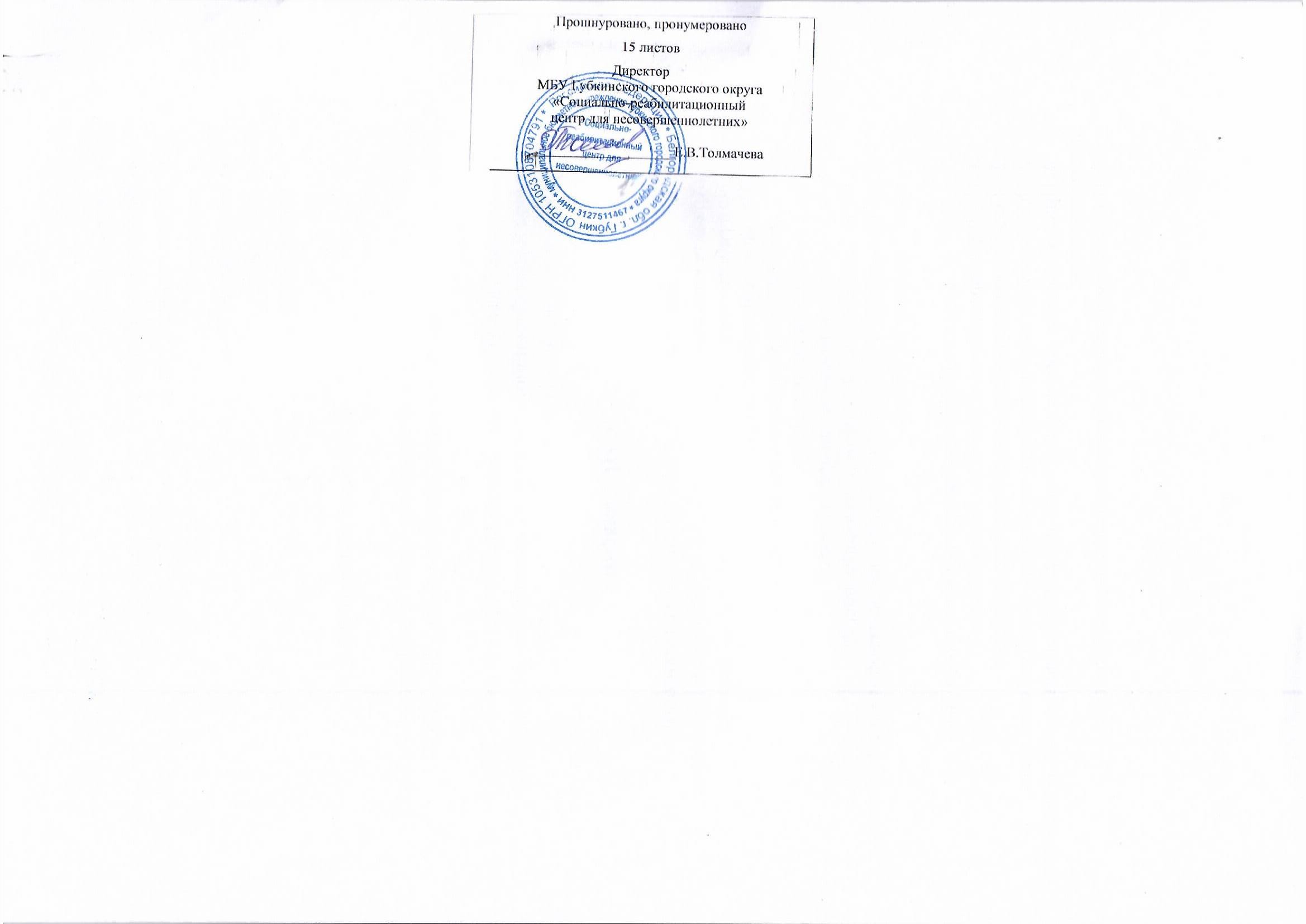 №РазделыКоличество часовКоличество часовКоличество часов№РазделыВсегоТеорияПрактика1Вводное занятие.10,50,52Работа с цветной бумагой.104,55,53Работа с цветным картоном.124,57,54Работа с бумажными салфетками.10375Работа с гофрированной бумагой.312Итого3613,522,5 №                              Разделы и темы    Количество часов    Количество часов    Количество часовВсегоТеорияПрактика11.1Вводное занятие. Техника безопасности.Знакомство с основными направлениями работы на занятиях. Техника безопасности при работе с ножницами и клеем.    1   1   0,5   0,5    0,5    0,522.12.22.32.42.52.62.72.82.9Работа с цветной бумагой.Заяц из полосок.Цветы из полосок.Пальчиковые игрушки.Весёлые ладошки.Объемная аппликация.Веерный цветок.Кукла из бумаги гармошкой.Кленовый лист из бумаги гармошкой.Коллективная работа "Осень".   10   1   1   1   1   1   1   1   1   2   4,5   0,5   0,5   0,5   0,5   0,5   0,5   0,5      0,5   0,5    5,5    0,5    0,5    0,5    0,5    0,5    0,5    0,5    0,5    1,533.13.23.33.43.53.63.73.83.9Работа с цветным картоном.Улитка из полоски.Мультипликационные герои из полосок.Дерево из ладошки.Закладка для книг.Пальчиковые игрушки.Гусеница с подвижными соединениями.Сова с подвижными соединениями.Часы с подвижным соединением.Мозаика из картона.   12   1   1   1   1   1   1   1   1   4   4,5   0,5   0,5   0,5   0,5   0,5   0,5   0,5   0,5   0,5    7,5    0,5    0,5    0,5    0,5    0,5    0,5    0,5    0,5    3,544.14.24.34.44.54.6Работа с бумажными салфетками.Черепаха из мятых салфеток.Мозаика из мятых салфеток.Мороженое-рожок.Цветок каллы.Одуванчик из кружков.Цыпленок из кружков.  10   1   4   1   1   1   2    3   0,5   0,5   0,5   0,5   0,5   0,5     7    0,5    3,5    0,5    0,5    0,5    1,555.15.2Работа с гофрированной бумагой.Крокусы.Цветочное панно.   3   2   1    1   0,5   0,5     2    1,5    0,5Итого  36  13,5   22,5  №Месяц,неделяТемаЦельСентябрьСентябрьСентябрьСентябрь11Знакомство с основными направлениями работы на занятиях. Техника безопасности при работе с ножницами и клеем. - Способствовать  формированию знаний    истории возникновения бумаги, видах и     качествах бумаги;- Знакомство воспитанников с правилами    безопасного поведения на занятиях.22Заяц из полосок.- Создать условия для развития кругозора, речи.- Развитие мелкой моторики и творческого    воображения.33Цветы из полосок.- Создать условия для развития кругозора, речи.- Развитие мелкой моторики и творческого    воображения.4            4Пальчиковые игрушки.- Способствовать формированию знаний истории    возникновения пальчиковых игрушек;- Развитие мелкой моторики и творческого    воображения.ОктябрьОктябрьОктябрьОктябрь51Веселые ладошки.- Создать условия для развития кругозора, речи.- Развитие мелкой моторики и творческого    воображения.5162Объемная аппликация.- Создать условия для развития кругозора, речи.- Развитие мелкой моторики и творческого    воображения.73Веерный цветок.- Создать условия для развития кругозора, речи.- Развитие мелкой моторики и творческого    воображения.84Кукла из бумаги гармошкой.- Способствовать формированию знаний истории    появления бумажных кукол;- Развитие мелкой моторики и творческого    воображения.95Кленовый лист из бумаги гармошкой.- Создать условия для развития кругозора, речи.- Развитие мелкой моторики и творческого    воображения.НоябрьНоябрьНоябрьНоябрь101Коллективная работа "Осень".- Создать условия для развития кругозора, речи.- Развитие мелкой моторики и творческого    воображения.112Коллективная работа "Осень".- Создать условия для развития кругозора, речи.- Развитие мелкой моторики и творческого    воображения.123Улитка из полоски.- Создать условия для развития кругозора, речи.- Развитие мелкой моторики и творческого    воображения.134Мультипликационные герои из полосок.- Способствовать формированию знаний истории    появления мультипликации;- Развитие мелкой моторики и творческого    воображения.Декабрь141Дерево из ладошки.- Создать условия для развития кругозора, речи.- Развитие мелкой моторики и творческого    воображения.152Закладка для книг.- Способствовать формированию знаний истории    появления книжной закладки;- Развитие мелкой моторики и творческого    воображения.163Пальчиковые игрушки.- Способствовать формированию знаний истории    появления кукольного театра;- Развитие мелкой моторики и творческого    воображения.174Гусеница с подвижными соединениями.- Создать условия для развития кругозора, речи.- Развитие мелкой моторики и творческого    воображения.ЯнварьЯнварьЯнварьЯнварь181Сова с подвижными соединениями.- Создать условия для развития кругозора, речи.- Развитие мелкой моторики и творческого    воображения.192Часы с подвижными соединениями.- Способствовать формированию знаний истории    Часов и их происхождения;- Развитие мелкой моторики и творческого    воображения.203Мозаика из картона.- Способствовать формированию знаний    основных видов мозаик;- Развитие мелкой моторики и творческого    воображения.ФевральФевральФевральФевраль211Мозаика из картона.- Способствовать формированию знаний    основных видов мозаик;- Развитие мелкой моторики и творческого    воображения.222Мозаика из картона.- Способствовать формированию знаний    основных методов исполнения мозаик;- Развитие мелкой моторики и творческого    воображения.233Мозаика из картона.- Способствовать формированию знаний    основных методов исполнения мозаик;- Развитие мелкой моторики и творческого    воображения.244Черепаха из мятых салфеток.- Создать условия для развития кругозора, речи.- Развитие мелкой моторики и творческого    воображения.МартМартМартМарт251Мозаика из мятых салфеток.- Способствовать формированию знаний    истории появления цирка;- Развитие мелкой моторики и творческого    воображения.262Мозаика из мятых салфеток.- Создать условия для развития кругозора, речи.- Развитие мелкой моторики и творческого    воображения.273Мозаика из мятых салфеток.- Создать условия для развития кругозора, речи.- Развитие мелкой моторики и творческого    воображения.284Мозаика из мятых салфеток.- Создать условия для развития кругозора, речи.- Развитие мелкой моторики и творческого    воображения.АпрельАпрельАпрельАпрель291Мороженое-рожок.- Способствовать формированию знаний    истории появления мороженого;- Развитие мелкой моторики и творческого    воображения.302Цветок каллы.- Создать условия для развития кругозора, речи.- Развитие мелкой моторики и творческого    воображения.313Одуванчик из кружков.- Создать условия для развития кругозора, речи.- Развитие мелкой моторики и творческого    воображения.324Цыпленок из кружков.- Создать условия для развития кругозора, речи.- Развитие мелкой моторики и творческого    воображения.335Цыпленок из кружков.- Создать условия для развития кругозора, речи.- Развитие мелкой моторики и творческого    воображения.МайМайМайМай341Крокусы.- Создать условия для развития кругозора, речи.- Развитие мелкой моторики и творческого    воображения.352Крокусы.- Создать условия для развития кругозора, речи.- Развитие мелкой моторики и творческого    воображения.363Цветочное панно.- Создать условия для развития кругозора, речи.- Развитие мелкой моторики и творческого    воображения.